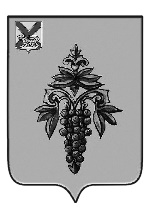 ДУМА ЧУГУЕВСКОГО МУНИЦИПАЛЬНОГО ОКРУГА Р Е Ш Е Н И ЕВ соответствии Постановлением Правительства Российской Федерации от 13 июня 2006 года № 374 «О перечнях документов, необходимых для принятия решения о передаче имущества из федеральной собственности в собственность субъекта Российской Федерации или муниципальную собственность, из собственности субъекта Российской Федерации в федеральную собственность или муниципальную собственность, из муниципальной собственности в федеральную собственность или собственность субъекта Российской Федерации», рассмотрев предложение УФПС Приморского края АО «Почта России» о передаче безвозмездно из муниципальной собственности Чугуевского муниципального округа в федеральную собственность, руководствуясь статьей 43 Устава Чугуевского муниципального округа,  Дума Чугуевского муниципального округаРЕШИЛА:Принять решение о согласии передачи недвижимого имущества - нежилого административного здания с кадастровым номером 25:23:340101:506, площадью 92,1 кв.м, 1974 года постройки, расположенного по адресу: Приморский край, Чугуевский район, с. Саратовка, ул. Садовая, д. 25 и земельного участка с кадастровым номером 25:23:340101:171, площадь. 326 кв.м, расположенного по адресу: Приморский край, Чугуевский район, с. Саратовка, ул. Садовая, д. 25 безвозмездно из муниципальной собственности Чугуевского муниципального округа в федеральную собственность.2. Направить настоящее решение в администрацию Чугуевского муниципального округа.Председатель Думы Чугуевского муниципального округа                                                Е.В. Пачковот 23.12.2022№ 440О принятии решения о согласии передачи недвижимого имущества безвозмездно из муниципальной собственности Чугуевского муниципального округа в федеральную собственность